Programme  2014Confrérie de la Chaîne des RôtisseursBailliage de Luxembourg   7/03 Assemblée GénéraleHôtel Cravat, Luxembourg   13/04 Déjeuner des Bailliages Bas-Rhin (Alsace), Pfalz-Saar-Mosel, Luxembourg et BelgiqueAuberge du Cheval Blanc   F-67510 Lembach   17/05 Dîner aux AspergesHôtel Weidendall, Kopstal   28/06 Dîner du Solstice d’étéHôtel Mercure - Kikuoka Golf Resort, Canach29/11 Dîner de Fin d’AnnéeRestaurant Steinmetz, BechConfrérie de la Chaîne des Rôtisseurs a.s.b.l.14, op der HeedL-1747 Luxembourgwww.chaine.lu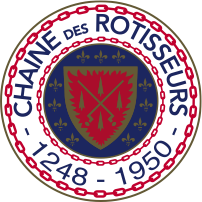  de  des Rôtisseurs a.s.b.l.Bailliage du Grand-Duché de Luxembourga le grand plaisir de vous inviter auDîner de Fin d’Annéechez notre confrère Armand SteinmetzMaître-RôtisseurRestaurant Steinmetz1, KuelegruechtL – 6231 BechTél. : +352 79 01 06  -  Fax : +352 79 91 51info@steinmetz.luSamedi, le 29 novembre 2014 à 19.30 hrs Tenue de soirée & Ruban Sautoir de rigueurLes Vins :Les vins servis pendant le dîner sortent des caves de nos membres vignerons.(Vins pendant le repas -> paiement individuel sur place)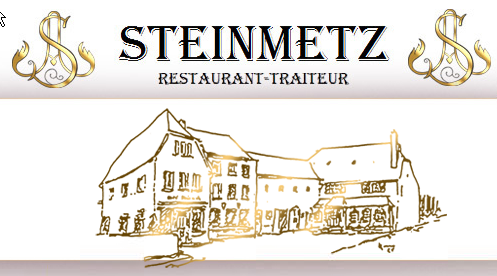 La soirée sera animée par l’orchestre « BLUE STARS »Francis Sandt                              Claude Linster    Bailli-Délégué, Argentier            Conseiller gastronomiqueDÎNERApéritifCrémant ou apéritif au choixLes bouchées du pêcheur et huitres gratinéesLe MenuLe croustillant d'agneau aux épices orientales en duoavec le crottin de chèvre au miel et mesclun de salade à l'huile de noix***Le filet de Saint Pierre sur tombée d'épinard sauces hollandaise et Pomerol***Le sorbet pomme-sureau (Hielenter) arrosé au Pommodos***Le filet de jeune cerf et son jus aux mûres, cubes de potiron et cèpes sautées, croquettes de nouilles***Le trio de soufflé chaud au fromage blanc, sorbet abricot et crème brûlée au Baileys, coulis framboise aux cerises amarena***Café et les petits fours100.- €  -  apéritif, eaux et café comprisMerci de bien vouloir nous renvoyer la fiche d’inscription par fax au +352 76 90 88 ou par courrier le 21 novembre 2014 au plus tard.Paiement au CCPLULL  IBAN LU20 1111 0281 5727 0000de la Chaîne des Rôtisseurs vaut inscription.
